Lampiran 1KISI-KISI SOAL PRE TESTASPEK KEMAMPUAN BERPIKIR KRITISNama Sekolah		: SD Inpres Mangasa I MakassarMata Pelajaran	: MatematikaMateri Pokok		: Bilangan PecahanKelas/ Semester	: V / 2PENJABARAN MASING-MASING INDIKATORKISI-KISI SOAL TES PRE TEST ASPEK KEMAMPUAN BERPIKIR KRITISNama Sekolah		: SD Inpres Mangasa I MakassarMata Pelajaran		: MatematikaKelas / Semester		: V / 2Jumlah Soal			: 20Standar Kompetensi	: Menggunakan bilangan pecahan dalam pemecahan masalahLampiran 2SOAL PRE TESTMata Pelajaran	: MatematikaKelas / Semester	: V / 2Sekolah		: SD Inpres Mangasa I MakassarAlokasi Waktu	: 35 menitPetunjuk mengerjakan :Bacalah soal dengan cermat dan teliti. Kerjakan dahulu soal yang kamu anggap lebih mudah. Silanglah (X) salah satu dari jawaban A,B,C dan D pada lembar jawaban yang telah disediakan.Jika ada soal yang belum jelas, silahkan ditanyakan langsung pada guru.Dilarang membuka catatan dan bekerja sama dengan teman.Berikanlah tanda silang (X) pada salah satu jawaban yang paling benar !Hasil dari  +  adalah …Ibu membeli 2 bungkus gula pasir. Bungkus pertama beratnya  kg dan bungkus kedua beratnya  kg. Berat gula ibu sekarang adalah … kg. Hasil dari 5  -  - 3 adalah …Hasil dari 11  +2  - 3  adalah … … Tanda yang tepat untuk perbandingan bilangan pecahan di atas adalah …<=>xBalon merah ada 6 dari 10 balon. Perbandingan balon merah dengan semua balon adalah …4 : 66 : 106 : 16 10 : 16Sepotong bambu panjangnya  m. Mula-mula bambu itu dipotong  m, kemudian dipotong lagi  m. Sisa bambu masih … m. Tuti membeli  liter beras. Lalu, ia membeli lagi   liter beras. Kemudian, ia memasaknya sebanyak  liter beras. Sisa beras Tuti sebanyak … kg.Satu buah apel dipotong menjadi 2 bagian sama besar. Setiap bagian nilainya … 24Perhatikan gambar ! Daerah arsiran berikut menunjukkan bilangan pecahanHasil penjumlahan pada daerah arsiran yang dinyatakan dalam bentuk pecahan adalah …Fadil mempunyai uang sebesar Rp. 500.000,00. Uang tersebut diambil setengahnya untuk membeli peralatan sekolah.  dari uang tabungannya dibelikan buku dan  dari uang tabungannya dibelikan tas. Sisa uang Fadil sekarang adalah …Rp. 175.000,00Rp. 125.000,00Rp. 250.000,00Rp. 145.000,00Sheila mempunyai pita  meter, Anti mempunyai pita meter, Vivi mempunyai pita meter, sedangkan Fani mempunyai pita  meter, Pita paling panjang adalah milik …SheilaAntiViviFani Hasil dari (7  x 11  ) adalah …999880100Luas kebun Diar adalah 500 m2 .  dari luas kebunnya akan ditanami lombok dan sisanya akan ditanami kacang. Luas kebun Diar yang ditanami kacang adalah …360 m2400 m2425 m2300 m2Diberikan pertanyaan sebagai berikut :a :  = ac : c = a :  = Pernyataan di atas yang benar adalah …i dan iii dan iiiii dan iiii, ii dan iii Hasil dari (2  :   ) adalah …Hasil dari 2  x   :  adalah …Hasil dari ( 4  : 1  ) : 2 adalah …13Hasil dari 3  : 1  adalah …3421Kakak mempunyai  m pita yang akan dibuat hiasan, dan masing-masing hiasan memerlukan  m pita. Berapa hiasan yang dapat dibuat …4321Lampiran 3LEMBAR JAWABAN PRE TESTNama		:Kelas		:No. Absen	:Berilah tanda silang (X) huruf A, B, C, atau D sebagai jawaban yang benarKUNCI JAWABAN PRE TESTACCBCBADADACADBACDDBLampiran 6RENCANA PELAKSANAAN PEMBELAJARAN(PERTEMUAN PERTAMA)Nama Sekolah		: SD Inpres Mangasa I MakassarMata Pelajaran	: MatematikaKelas / Semester	: V / 2Alokasi Waktu	: 2 x 35 menitStandar Kompetensi2. Menggunakan bilangan pecahan dalam pemecahan masalahKompetensi Dasar dan Indikator2.1 Menunjukkan kemampuan berpikir kritis dalam memecahkan masalah2.1.1 Siswa mampu berpikir kritis dalam melakukan operasi penjumlahan dan pengurangan bilangan pecahan2.2 Menerapkan operasi hitung pecahan yang melibatkan bilangan rasional2.2.1 Siswa dapat melakukan operasi penjumlahan dan pengurangan bilangan pecahanTujuan PembelajaranMelalui proses pembelajaran Think –Talk –Write (TTW) pada materi operasi hitung pecahan, diharapkan siswa memiliki pengalaman belajar dengan sikap kritis dalam memecahkan masalah tentang mengoperasikan penjumlahan dan pengurangan bilangan pecahan secara tepat dan sistematisMateri Ajar : bilangan pecahanPenjumlahan Bilangan PecahanPenjumlahan bilangan pecahan yang berpenyebut sama, dapat dilakukan dengan cara menjumlahkan pembilang-pembilangnya, sedangkan penyebutnya tetap. +  = , dengan c ≠ 0Contoh : +  =  = Penjumlahan bilangan pecahan yang berbeda penyebut dapat dilakukan dengan cara menyamakan penyebut-penyebutnya terlebih dahulu kemudian menjumlahkan pembilang-pembilangnya. Contoh : +  =  = Penjumlahan bilangan pecahan campuran dapat dilakukan dengan cara mengumpulkan bilangan bulat dengan bilangan bulat serta pecahan dengan pecahan, kemudian menyamakan penyebut-penyebut pecahannya terlebih dahulu. Kemudian menjumlahkan pembilang-pembilangnya.Contoh :5 +3  = (5+3) (  + )	    = (5+3) ( )             = 8 Pengurangan Bilangan PecahanPengurangan bilangan pecahan yang berpenyebut sama dilakukan dengan cara mengurangkan pembilang-pembilangnya, sedangkan penyebutnya tetap.Contoh : -  =  = Pengurangan bilangan pecahan yang berbeda penyebut dapat dilakukan dengan cara menyamakan penyebut-penyebutnya terlebih dahulu, kemudian mengurangkan pembilang-pembilangnya.Contoh : -  =  = Pengurangan bilangan pecahan campuran dapat dilakukan dengan cara mengumpulkan bilangan bulat dengan bilangan bulat serta pecahan dengan pecahan. Kemudian menyamakan penyebut-penyebut pecahannya terlebih dahulu, kemudian mengurangkan pembilang-pembilangnya.Contoh : -1  = (2-1) (  - )	    = (2-1) ( )             = 1 Model/ Metode Pembelajaran : Pembelajaran kooperatif menggunakan model pembelajaran Think –Talk –Write (TTW)Langkah-Langkah PembelajaranAlat/media/Sumber PembelajaranAlat   : Spidol dan penggarisMedia :  Lembar soal untuk setiap kelompok, kertas karton berisi soal dan lembar kuis (individu)Sumber Pembelajaran : Buku paket matematika kelas V SDPenilaian/ EvaluasiProsedur testTest awal 	: adaTest proses	: adaTest akhir	: tidak adaBentuk testTest awal 	: lisanTest proses	: pengamatanTest akhir	: tidak adaInstrumen testTest awal 	Guru menanyakan materi sebelumnya?Guru memberikan contoh permasalahan yang berkaitan dengan kehidupan sehari-hari yang berkaitan dengan bilangan pecahan.Test proses	Test akhir	: tidak ada							Makassar,                 2016MengetahuiGuru Kelas					MahasiswaMarhabang, S.Pd				Nurul AnnisaNip. 19860215 200901 2001			Nim. 1247442005Lampiran 7LEMBAR OBSERVASI GURUPetunjuk Pengisian :Amatilah hal-hal yang menyangkut kegiatan guru selama kegiatan pembelajaran berlangsung, kemudian isilah lembar pengamatan dengan memberikan tanda cek () pada guru untuk setiap aspek yang diamati.Persentase Tingkat Pencapaian =  X 100Lampiran 8Mata Pelajaran	: MatematikaKelas / Semester	: V / 2Sekolah		: SD Inpres Mangasa I MakassarMateri Ajar		: Bilangan PecahanMenjumlahkan dan Mengurangkan Berbagai Bentuk PecahanSifat-Sifat Penjumlahan Bilangan PecahanPenjumlahan bilangan pecahan yang berpenyebut sama, dapat dilakukan dengan cara menjumlahkan pembilang-pembilangnya, sedangkan penyebutnya tetap. +  = , dengan c ≠ 0Contoh : +  =  = Penjumlahan bilangan pecahan yang berbeda penyebut dapat dilakukan dengan cara menyamakan penyebut-penyebutnya terlebih dahulu kemudian menjumlahkan pembilang-pembilangnya. Contoh : +  =  = Penjumlahan bilangan pecahan campuran dapat dilakukan dengan cara mengumpulkan bilangan bulat dengan bilangan bulat serta pecahan dengan pecahan, kemudian menyamakan penyebut-penyebut pecahannya terlebih dahulu. Kemudian menjumlahkan pembilang-pembilangnya.Contoh :5 +3  = (5+3) (  + )	    = (5+3) ( )             = 8 Sifat-Sifat Pengurangan Bilangan PecahanPengurangan bilangan pecahan yang berpenyebut sama dilakukan dengan cara mengurangkan pembilang-pembilangnya, sedangkan penyebutnya tetap.Contoh : -  =  = Pengurangan bilangan pecahan yang berbeda penyebut dapat dilakukan dengan cara menyamakan penyebut-penyebutnya terlebih dahulu, kemudian mengurangkan pembilang-pembilangnya.Contoh : -  =  = Pengurangan bilangan pecahan campuran dapat dilakukan dengan cara mengumpulkan bilangan bulat dengan bilangan bulat serta pecahan dengan pecahan. Kemudian menyamakan penyebut-penyebut pecahannya terlebih dahulu, kemudian mengurangkan pembilang-pembilangnya.Contoh : -1  = (2-1) (  - )	    = (2-1) ( )             = 1 Memecahkan Masalah Sehari-hari yang Melibatkan Penjumlahan dan Pengurangan PecahanUntuk menyelesaikan soal cerita, harus dipahami: apa yang diketahui, apa yang ditanyakan, dan bagaimana penyelesaiannya.Perhatikan contoh berikut.Ibu Nina membeli 5  kg gula untuk membuat roti. Gula yang sudah digunakan sebanyak 2  kg. Berapa kg sisa gula?Jawab:Diketahui: Dibeli gula 5  kg dan digunakan 2  kgDitanyakan: Sisa gulaPenyelesaian:Sisa gula = 5  - 2  = 3  = 3  Jadi, sisa gula = 3  kgToni mula-mula membeli 5  kg pupuk. kemudian ia membeli lagi 4  kg. Dari pupuk yang dibeli itu, Toni hanya menggunakan sebanyak 7  kg. Berapa kilogram sisa pupuk yang belum digunakan?Jawab:Diketahui: Dibeli pupuk 5  kg, kemudian dibeli lagi pupuk 4  kg dan digunakan 7  kgDitanyakan: Sisa pupuk yang belum digunakanPenyelesaian: Sisa pupuk = 5  + 4  - 7  = (5+4-7)  = 2 Teks BacaanPak Abdullah mempunyai kebun dan ditanami 3 jenis tanaman buah-buahan. Ada pohon mangga, pohon rambutan dan pohon langsat. Pada suatu hari, pak Abdullah membeli pupuk sebanyak 5 kg. kemudian pupuk tersebut diberikan pada setiap pohon. Pohon mangga dipupuk sebanyak 1 kg, pohon rambutan dipupuk sebanyak 2 kg, dan pohon langsat sisanya. Pak Abdullah memberikan pupuk pada tanaman buah-buahannya tiap seminggu sekali. Setelah satu bulan pohon pak Abdullah berbuah. Pada minggu pertama, pak Abdullah dapat memetik 1 kuintal buah mangga dan 1 kuintal buah langsat. Pada minggu kedua, pak Abdullah dapat memetik 1 kuintal buah rambutan dan 1 kuintal buah langsat. Pada minggu ketiga, Pak Abdullah dapat memetik 1 kuintal buah mangga dan 1 kuintal buah rambutan. Dan pada minggu keempat pak Abdullah hanya dapat memetik 1 kuintal buah langsat. Berapa kilogram pupuk yang digunakan untuk pohon langsat?Berapa kilogram buah mangga, buah rambutan dan buah langsat yang dapat dipetik Pak Abdullah dalam satu bulan?Jika pak Abdullah memberikan  kuintal buah mangga dan  kuintal buah langsat pada pak Doni. Berapa sisa buah mangga dan buah langsat pak Abdullah sekarang? Lampiran 9RENCANA PELAKSANAAN PEMBELAJARAN(PERTEMUAN KEDUA)Nama Sekolah		: SD Inpres Mangasa I MakassarMata Pelajaran	: MatematikaKelas / Semester	: V / 2Alokasi Waktu	: 2 x 35 menitStandar Kompetensi2. Menggunakan bilangan pecahan dalam pemecahan masalahKompetensi Dasar dan Indikator2.3 Menunjukkan kemampuan berpikir kritis dalam memecahkan masalah2.3.1 Siswa mampu berpikir kritis dalam melakukan operasi perkalian dan pembagian bilangan pecahan2.4 Menerapkan operasi hitung pecahan yang melibatkan bilangan rasional2.4.1 Siswa dapat melakukan operasi perkalian dan pembagian bilangan pecahanTujuan PembelajaranMelalui proses pembelajaran Think –Talk –Write (TTW) pada materi operasi hitung pecahan, diharapkan siswa memiliki pengalaman belajar dengan sikap kritis dalam memecahkan masalah tentang mengoperasikan perkalian dan pembagian bilangan pecahan secara tepat dan sistematisMateri Ajar : bilangan pecahanPerkalian Bilangan PecahanPerkalian bilangan pecahan dapat dilakukan dengan cara mengalikan penyebut dengan penyebut serta mengalikan pembilang dan pembilang. Sedangkan untuk perkalian pecahan campuran, dapat dilakukan dengan cara mengubah pecahan campuran tersebut menjadi pecahan biasa. Kemudian mengalikannya seperti biasa. x  = , dengan b ≠ 0 dan d ≠ 0Contoh : x  =  =  = 2 x3  =                =    = 8 Pembagian Bilangan PecahanMembagi suatu pecahan sama artinya dengan mengalikan dengan kebalikan pecahan itu. :   =  x  = , dengan b ≠ 0 dan d ≠ 0Contoh :  =  x  =  =  = Model/ Metode Pembelajaran : Pembelajaran kooperatif menggunakan model pembelajaran Think –Talk –Write (TTW)Langkah-Langkah PembelajaranAlat/media/Sumber PembelajaranAlat   : Spidol dan penggarisMedia :  Lembar soal untuk setiap kelompok, kertas karton berisi soal dan lembar kuis (individu)Sumber Pembelajaran : Buku paket matematika kelas V SDPenilaian/ EvaluasiProsedur testTest awal 	: adaTest proses	: adaTest akhir	: tidak adaBentuk testTest awal 	: lisanTest proses	: pengamatanTest akhir	: tidak adaInstrumen testTest awal 	Guru menanyakan materi sebelumnya?Guru memberikan contoh permasalahan yang berkaitan dengan kehidupan sehari-hari yang berkaitan dengan bilangan pecahan.Test proses	Test akhir	: tidak ada							Makassar,                 2016MengetahuiGuru Kelas					MahasiswaMarhabang, S.Pd				Nurul AnnisaNip. 19860215 200901 2001			Nim. 1247442005Lampiran 10LEMBAR OBSERVASI GURUPetunjuk Pengisian :Amatilah hal-hal yang menyangkut kegiatan guru selama kegiatan pembelajaran berlangsung, kemudian isilah lembar pengamatan dengan memberikan tanda cek () pada guru untuk setiap aspek yang diamati.Persentase Tingkat Pencapaian =  X 100Lampiran 11Mata Pelajaran	: MatematikaKelas / Semester	: V / 2Sekolah		: SD Inpres Mangasa I MakassarMateri Ajar		: Bilangan PecahanMengalikan dan Membagi Berbagai Bentuk PecahanSifat-Sifat Perkalian Bilangan PecahanPerkalian bilangan pecahan dapat dilakukan dengan cara mengalikan penyebut dengan penyebut serta mengalikan pembilang dan pembilang. Sedangkan untuk perkalian pecahan campuran, dapat dilakukan dengan cara mengubah pecahan campuran tersebut menjadi pecahan biasa. Kemudian mengalikannya seperti biasa. x  = , dengan b ≠ 0 dan d ≠ 0Contoh : x  =  =  = 2 x3  =                =    = 8 Sifat-Sifat Pembagian Bilangan PecahanMembagi suatu pecahan sama artinya dengan mengalikan dengan kebalikan pecahan itu. :   =  x  = , dengan b ≠ 0 dan d ≠ 0Contoh :  =  x  =  =  = Memecahkan Masalah Sehari-hari yang Melibatkan Penjumlahan dan Pengurangan PecahanUntuk menyelesaikan soal cerita, harus dipahami: apa yang diketahui, apa yang ditanyakan, dan bagaimana penyelesaiannya.Perhatikan contoh berikut.Panjang seutas tali , mula-mula dipotong  nya. Kemudian dipotong lagi  dari sisanya. tali itu sekarang tinggal 60cm . Berapa meter panjang tali semula?Diketahui: Memotong pertama  bagian		Memotong kedua  dari sisanya		Sisa tali 60 cmDitanyakan: Panjang tali semulaPenyelesaian: Sisa dari potongan pertama = 1- =  bagianPotongan kedua		  =  x bagianSisa akhir 			  = 1- ( + ) =  bagian = 60 cmPanjang tali		  =  x 60 = 360 cmJadi, panjang tali semula 	  = 360 cm = 3,6 mTeks BacaanPak Anton memiliki 1 anak laki-laki dan 3 anak perempuan. Ke empat anak tersebut akan diberikan warisan berupa tanah. Luas seluruh tanah pak anton adalah 500m2. Luas tanah yang diwariskan ke anak-anaknya adalah bagian dari luas tanah keseluruhan. Anak laki-laki akan mendapatkan tanah yang panjangnya lebih luas dari anak perempuan. Sedangkan ketiga anak perempuan tersebut akan  mendapatkan tanah yang luasnya sama, dengan panjang 7m dan lebarnya 5 m. Kemudian tanah Pak Anton juga akan diwariskan ke panti asuhan dan  akan didirikan sebuah masjid. Luas tanah yang diwariskan ke panti asuhan sama dengan luas tanah yang digunakan untuk mendirikan masjid. a. Berapa luas tanah Pak Anton yang diwariskan ke anak-anaknya? b. Berapa luas tanah yang didapatkan anak Laki-laki?c. Berapa luas tanah yang digunakan untuk mendirikan masjid?Lampiran 12KISI-KISI SOAL POST TESTASPEK KEMAMPUAN BERPIKIR KRITISNama Sekolah		: SD Inpres Mangasa I MakassarMata Pelajaran	: MatematikaMateri Pokok		: Bilangan PecahanKelas/ Semester	: V / 2PENJABARAN MASING-MASING INDIKATORKISI-KISI SOAL TES POST TEST ASPEK KEMAMPUAN BERPIKIR KRITISNama Sekolah		: SD Inpres Mangasa I MakassarMata Pelajaran		: MatematikaKelas / Semester		: V / 2Jumlah Soal			: 20Standar Kompetensi	: Menggunakan bilangan pecahan dalam pemecahan masalahLampiran 13SOAL POST TESTMata Pelajaran	: MatematikaKelas / Semester	: V / 2Sekolah		: SD Inpres Mangasa I MakassarAlokasi Waktu	: 35 menitPetunjuk mengerjakan :Bacalah soal dengan cermat dan teliti. Kerjakan dahulu soal yang kamu anggap lebih mudah. Silanglah (X) salah satu dari jawaban A,B,C dan D pada lembar jawaban yang telah disediakan.Jika ada soal yang belum jelas, silahkan ditanyakan langsung pada guru.Dilarang membuka catatan dan bekerja sama dengan teman.Berikanlah tanda silang (X) pada salah satu jawaban yang paling benar !Hasil dari  +  adalah …Ibu membeli 2 bungkus gula pasir. Bungkus pertama beratnya  kg dan bungkus kedua beratnya  kg. Berat gula ibu sekarang adalah … kg. Hasil dari 5  -  - 3 adalah …Hasil dari 11  +2  - 3  adalah … … Tanda yang tepat untuk perbandingan bilangan pecahan di atas adalah …<=>xBalon merah ada 6 dari 10 balon. Perbandingan balon merah dengan semua balon adalah …4 : 66 : 106 : 16 10 : 16Sepotong bambu panjangnya  m. Mula-mula bambu itu dipotong  m, kemudian dipotong lagi  m. Sisa bambu masih … m. Tuti membeli  liter beras. Lalu, ia membeli lagi   liter beras. Kemudian, ia memasaknya sebanyak  liter beras. Sisa beras Tuti sebanyak … kg.Satu buah apel dipotong menjadi 2 bagian sama besar. Setiap bagian nilainya … 24Perhatikan gambar ! Daerah arsiran berikut menunjukkan bilangan pecahanHasil penjumlahan pada daerah arsiran yang dinyatakan dalam bentuk pecahan adalah …Fadil mempunyai uang sebesar Rp. 500.000,00. Uang tersebut diambil setengahnya untuk membeli peralatan sekolah.  dari uang tabungannya dibelikan buku dan  dari uang tabungannya dibelikan tas. Sisa uang Fadil sekarang adalah …Rp. 175.000,00Rp. 125.000,00Rp. 250.000,00Rp. 145.000,00Sheila mempunyai pita  meter, Anti mempunyai pita meter, Vivi mempunyai pita meter, sedangkan Fani mempunyai pita  meter, Pita paling panjang adalah milik …SheilaAntiViviFani Hasil dari (7  x 11  ) adalah …999880100Luas kebun Diar adalah 500 m2 .  dari luas kebunnya akan ditanami lombok dan sisanya akan ditanami kacang. Luas kebun Diar yang ditanami kacang adalah …360 m2400 m2425 m2300 m2Diberikan pertanyaan sebagai berikut :a :  = ac : c = a :  = Pernyataan di atas yang benar adalah …i dan iii dan iiiii dan iiii, ii dan iii Hasil dari (2  :   ) adalah …Hasil dari 2  x   :  adalah …Hasil dari ( 4  : 1  ) : 2 adalah …13Hasil dari 3  : 1  adalah …3421Kakak mempunyai  m pita yang akan dibuat hiasan, dan masing-masing hiasan memerlukan  m pita. Berapa hiasan yang dapat dibuat …4321Lampiran 14LEMBAR JAWABAN POST TESTNama		:Kelas		:No. Absen	:Berilah tanda silang (X) huruf A, B, C, atau D sebagai jawaban yang benarKUNCI JAWABAN POST TESTACCBCBADADACADBACDDBRIWAYAT HIDUPNurul Annisa. Dilahirkan di Ujung Pandang 23 April 1994, anak keempat dari empat bersaudara, buah hati dari pasangan ayahanda Muh. Said Nur dan ibunda ST. Sumiaty. Penulis menyelesaikan pendidikan formal dari SD sampai SMA di Makassar. Dimulai pada jenjang sekolah dasar (SD) di SD Inpres Tinggimae pada tahun 2000 dan tamat pada tahun 2006. Pada tahun 2006 juga, kembali melanjutkan pendidikan menengah pertama di SMP Negeri 4 Sungguminasa dan tamat tahun 2009. Kemudian melanjutkan pendidikan di MAN I Makassar  pada tahun yang sama, dan tamat pada tahun 2012. Pada tahun yang sama, penulis memasuki jenjang pendidikan tinggi, pada program studi Pendidikan Guru Sekolah Dasar (PGSD) di Universitas Negeri Makassar (UNM) sampai sekarang 2016.  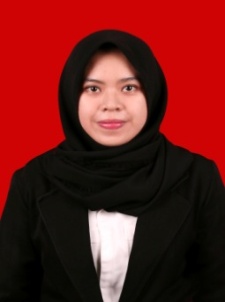 STANDAR KOMPETENSI5. Menggunakan pecahan dalam pemecahan masalahSTANDAR KOMPETENSI5. Menggunakan pecahan dalam pemecahan masalahKOMPETENSI DASARINDIKATOR5.2 Menjumlahkan dan mengurangkan berbagai bentuk pecahan5.3  Mengalikan dan membagi berbagai bentuk pecahan5.2.1 Membandingkan dua pecahan  5.2.2 Melakukan penjumlahan dan pengurangan berbagai bentuk pecahan5.2.3 Menyelesaikan soal dalam kehidupan dengan menggunakan penjumlahan dan pengurangan bilangan pecahan5.3.1 Menentukan hasil perkalian dan pembagian berbagai bentuk pecahan5.3.2 Menyelesaikan soal dalam kehidupan dengan menggunakan perkalian dan pembagian bilangan pecahanIndikatorNo. SoalSiswa dapat membandingkan dua pecahan5, 6, 9, 12Siswa dapat melakukan penjumlahan dan pengurangan berbagai bentuk pecahan1, 3, 4Siswa dapat menyelesaikan soal dalam kehidupan dengan menggunakan penjumlahan dan pengurangan bilangan pecahan2, 7, 8, 10, 11Siswa dapat Menentukan hasil perkalian dan pembagian berbagai bentuk pecahan13, 15, 16, 17, 18, 19Menyelesaikan soal dalam kehidupan dengan menggunakan perkalian dan pembagian bilangan pecahan14, 20Kompetensi DasarMateri PokokIndikatorPenilaianPenilaianPenilaianKompetensi DasarMateri PokokIndikatorAspekBentuk SoalNomor SoalMenerapkan operasi hitung bilangan pecahan yang melibatkan bilangan rasionalOperasi Hitung Bilangan PecahanKeterampilan menganalisisBerpikir KritisPilihan ganda1, 2, 3, 4, 5, 7, 8, 10, 11, 17, 18Menerapkan operasi hitung bilangan pecahan yang melibatkan bilangan rasionalOperasi Hitung Bilangan PecahanKeterampilan melakukan sintesisBerpikir KritisPilihan ganda1,2, 3, 4, 7, 8, 11, 15, 17Menerapkan operasi hitung bilangan pecahan yang melibatkan bilangan rasionalOperasi Hitung Bilangan PecahanKeterampilan memahami dan memecahkan masalahBerpikir KritisPilihan ganda2, 3, 4, 7, 8, 10, 11, 14, 17, 20Menerapkan operasi hitung bilangan pecahan yang melibatkan bilangan rasionalOperasi Hitung Bilangan PecahanKeterampilan menyimpulkan Berpikir KritisPilihan ganda5, 6, 9, 12, 15Menerapkan operasi hitung bilangan pecahan yang melibatkan bilangan rasionalOperasi Hitung Bilangan PecahanKeterampilan mengevaluasi atau menilaiBerpikir KritisPilihan ganda1, 3, 4, 13, 16, 17, 18, 19NoABCD11.12.13.14.15.16.17.18.19.20.NoABCD1.2.3.4.5.6.7.8.9.10.Skenario PembelajaranWaktuKeterangan1. Kegiatan AwalGuru memberi salam melaksanakan absensi dan mengawali pembelajaran dengan mengucapkan basmalah bersama.Sebagai apersepsi untuk mendorong sikap berpikir kritis, siswa diajak memecahkan masalah mengenai bagaimana menggunakan operasi hitung pecahan dalam suatu masalah.Guru menyampaikan tujuan pembelajaran yang akan dicapai yaitu mengenai penjumlahan dan pengurangan bilangan pecahan.10 menit2. Kegiatan IntiMenanya dan menalar :Guru mengajukan pertanyaan tentang materi yang dipelajari sebelumnya yaitu mengenai pengertian bilangan pecahanGuru menyampaikan sedikit materi tentang pengertian bilangan pecahanGuru memberikan beberapa contoh soal untuk dioperasikan ke dalam bentuk penjumlahan dan pengurangan bilangan pecahanGuru membagi kelompok yang anggotanya 3-5 orangMengamati dan menalar :Guru membagikan bacaan tentang bilangan pecahan kepada siswa secara individu yang selanjutnya didiskusikan bersama anggota kelompok.Siswa membaca bacaan dan diberikan waktu untuk mengerjakan latihan soal secara individu yang selanjutnya didiskusikan dengan anggota kelompok (Tahap Think)Eksperimen dan mengkomunikasikan :Perwakilan dari setiap kelompok berdiri dan bersiap berebutan memilih jawaban yang benar yang telah disiapkan guru di papan tulis. Kelompok lain yang tidak kebagian memilih jawaban benar bertugas mengoreksi dan menjelaskan jawaban yang paling benar dengan bahasanya sendiri (Tahap Talk)Menyimpulkan :Siswa memberikan kesimpulan dari kegiatan pembelajaran yang telah dilaksanakan dengan menulis di buku latihan dan menggunakan bahasanya sendiri (Tahap Write)50 menit3. Kegiatan PenutupGuru mengadakan evaluasi yang dikerjakan secara individuGuru menyampaikan bahwa pertemuan selanjutnya akan dilanjutkan pada materi perkalian dan pembagian bilangan pecahanGuru memberikan semangat kepada siswa untuk tetap rajin belajarGuru mengakhiri pembelajaran dengan mengucapkan hamdalah bersama dan memberikan salam penutup10 menitNoIndikatorNilaiNilaiNilaiNilaiNilaiNoIndikator123451.Menjawab pertanyaan2.Pemahaman3.keaktifanNoAspek Yang DiamatiObservasiObservasiObservasiNoAspek Yang DiamatiPertemuan I22 Maret 2016Pertemuan I22 Maret 2016Pertemuan I22 Maret 2016NoAspek Yang DiamatiB(3)C(2)K(1)Kegiatan Awal 1Guru memberi salam melaksanakan absensi dan mengawali pembelajaran dengan mengucapkan basmalah bersama.Keterangan :B = jika guru memberi salam melaksanakan absensi dan mengawali pembelajaran dengan mengucapkan basmalah bersama.C = jika guru memberi salam dan mengawali pembelajaran dengan mengucapkan basmalah bersama.K = jika guru hanya memberi salam.--2Guru melakukan kegiatan apersepsi dengan mendorong sikap berpikir kritis, kemudian mengajak siswa memecahkan masalah mengenai bagaimana menggunakan operasi hitung pecahan dalam suatu masalah.Keterangan :B = jika guru melakukan kegiatan apersepsi dengan mendorong sikap berpikir kritis, kemudian mengajak siswa memecahkan masalah mengenai bagaimana menggunakan operasi hitung pecahan dalam suatu masalah.C = jika guru melakukan kegiatan apersepsi dengan mengajak siswa memecahkan masalah mengenai bagaimana menggunakan operasi hitung pecahan dalam suatu masalah. K = jika guru hanya melakukan kegiatan apersepsi atau mengajak siswa memecahkan masalah mengenai bagaimana menggunakan operasi hitung.--3Guru menyampaikan tujuan pembelajaran yang akan dicapai yaitu mengenai penjumlahan dan pengurangan bilangan pecahan.Keterangan :B = jika guru menyampaikan tujuan pembelajaran yang akan dicapai yaitu mengenai penjumlahan dan pengurangan bilangan pecahan.C = jika guru menyebutkan tujuan pembelajaran yang akan dicapai.K = jika guru hanya menyampaikan tujuan pembelajaran.--Kegiatan Inti4Guru mengajukan pertanyaan tentang materi yang dipelajari sebelumnya yaitu mengenai pengertian bilangan pecahanKeterangan :B = jika guru mengajukan pertanyaan tentang materi yang dipelajari sebelumnya yaitu mengenai pengertian bilangan pecahan.C = jika guru menyebutkan pertanyaan tentang materi yang dipelajari sebelumnya. K = jika guru hanya menyebutkan pertanyaan.--5Guru menjelaskan materi tentang pengertian bilangan pecahanKeterangan :B = jika guru menjelaskan materi tentang pengertian bilangan pecahanC = jika guru menjelaskan sedikit materi tentang pengertian bilangan pecahanK = jika guru hanya menjelaskan sedikit materi --6Guru memberikan contoh soal untuk dioperasikan ke dalam bentuk penjumlahan dan pengurangan bilangan pecahanKeterangan :B = jika guru memberikan contoh soal untuk dioperasikan ke dalam bentuk penjumlahan dan pengurangan bilangan pecahanC = jika guru memberikan beberapa contoh soal untuk dioperasikan K = jika guru hanya memberikan beberapa contoh soal --7Guru membagi kelompok yang anggotanya 3-5 orang kemudian memberikan soal latihan kepada setiap kelompok dan meminta siswa untuk membaca serta menyelesaikan secara berkelompokKeterangan :B = jika guru membagi kelompok yang anggotanya 3-5 orang kemudian memberikan soal latihan kepada setiap kelompok dan meminta siswa untuk membaca serta menyelesaikan secara berkelompokC = jika guru membagi kelompok yang anggotanya 3-5 orang dan meminta siswa untuk membaca serta menyelesaikan secara berkelompokK = jika guru hanya membagi kelompok yang anggotanya 3-5 orang--8Guru menyiapkan jawaban di papan tulis dan meminta setiap Perwakilan kelompok untuk bersiap berebutan memilih jawabanKeterangan :B = jika guru menyiapkan jawaban di papan tulis dan meminta setiap Perwakilan kelompok untuk bersiap berebutan memilih jawabanC = jika guru menyiapkan jawaban di papan tulis dan meminta setiap Perwakilan kelompok untuk berebutan memilih jawabanK = jika guru hanya Guru menyiapkan jawaban di papan tulis --Kegiatan Penutup9Guru mengadakan evaluasi yang dikerjakan secara individu dan menyampaikan bahwa pertemuan selanjutnya akan dilanjutkan pada materi perkalian dan pembagian bilangan pecahanKeterangan :B = jika guru mengadakan evaluasi yang dikerjakan secara individu dan menyampaikan bahwa pertemuan selanjutnya akan dilanjutkan pada materi perkalian dan pembagian bilangan pecahanC = jika guru mengadakan evaluasi yang dikerjakan secara individu kemudian menyampaikan bahwa pertemuan selanjutnya akan dilanjutkan pada materi selanjutnyaK = jika guru hanya Guru mengadakan evaluasi yang dikerjakan secara individu --10Guru memberikan semangat kepada siswa untuk tetap rajin belajar dan mengakhiri pembelajaran dengan mengucapkan hamdalah bersama dan memberikan salam penutupKeterangan :B = jika guru memberikan semangat kepada siswa untuk tetap rajin belajar dan mengakhiri pembelajaran dengan mengucapkan hamdalah bersama dan memberikan salam penutupC = jika guru memberikan semangat kepada siswa dan mengakhiri pembelajaran dengan mengucapkan hamdalah bersama K = jika guru hanya mengakhiri pembelajaran --Jumlah1861Skor Maksimal303030Skor Pencapaian252525Persentase Tingkat Pencapaian/ Kategori 83,33 % / Efektif83,33 % / Efektif83,33 % / EfektifSkenario PembelajaranWaktuKeterangan1. Kegiatan AwalGuru memberi salam melaksanakan absensi dan mengawali pembelajaran dengan mengucapkan basmalah bersama.Sebagai apersepsi untuk mendorong sikap berpikir kritis, siswa diajak memecahkan masalah mengenai bagaimana menggunakan operasi hitung pecahan dalam suatu masalah.Guru menyampaikan tujuan pembelajaran yang akan dicapai yaitu mengenai perkalian dan pembagian bilangan pecahan.10 menit2. Kegiatan IntiMenanya dan menalar :Guru mengajukan pertanyaan tentang unsur-unsur yang ada pada bilangan pecahan dan contohnyaGuru memberikan beberapa contoh soal untuk dioperasikan ke dalam bentuk perkalian dan pembagian bilangan pecahanGuru membagi kelompok yang anggotanya 4-5 orangGuru membagikan bacaan tentang bilangan pecahan kepada siswa secara individu yang selanjutnya didiskusikan bersama anggota kelompokMengamati dan menalar :Siswa membaca bacaan dan diberikan waktu untuk mengerjakan latihan soal secara individu yang selanjutnya didiskusikan dengan anggota kelompok (Tahap Think)Mengumpulkan informasi :Guru mempersilahkan siswa untuk mengumpulkan seluruh hasil kerja individu agar teliti bersama dengan anggota kelompok dan semua bertanggungjawab atas keseluruhan jawaban pada akhir diskusiMengkomunikasikan :Guru mempersilahkan kepada prwakilan kelompok untuk maju mempresentasikan hasil diskusi yang telah dilaksanakan dan memberikan reward kepada setiap perwakilan kelompok yang berani maju untuk presentasi dengan benar (Tahap Talk)Ketika siswa dari perwakilan kelompok mempresentasikan, siswa yang lainnya menulis kesimpulan apa yang disampaikan teman yang presentasi dengan bahasanya sendiri (Tahap Write)Guru melakukan koreksi dan menyimpulkan hasil diskusi 50 menit3. PenutupGuru mengadakan kuis kepada setiap siswa dan dikumpulkan Guru memberikan tugas kepada siswa dan memberitahukan akan diadakan ulangan harian untuk pertemuan selanjutnyaGuru mengakhiri pembelajaran dengan mengucapkan hamdalah bersama dan memberikan salam penutup10 menitNoIndikatorNilaiNilaiNilaiNilaiNilaiNoIndikator123451.Menjawab pertanyaan2.Pemahaman3.keaktifanNoAspek Yang DiamatiObservasiObservasiObservasiNoAspek Yang DiamatiPertemuan II24 Maret 2016Pertemuan II24 Maret 2016Pertemuan II24 Maret 2016NoAspek Yang DiamatiB(3)C(2)K(1)Kegiatan Awal 1Guru memberi salam melaksanakan absensi dan mengawali pembelajaran dengan mengucapkan basmalah bersama.Keterangan :B = jika guru memberi salam melaksanakan absensi dan mengawali pembelajaran dengan mengucapkan basmalah bersama.C = jika guru memberi salam dan mengawali pembelajaran dengan mengucapkan basmalah bersama.K = jika guru hanya memberi salam.--2Guru melakukan kegiatan apersepsi dengan mendorong sikap berpikir kritis, kemudian mengajak siswa memecahkan masalah mengenai bagaimana menggunakan operasi hitung pecahan dalam suatu masalah.Keterangan :B = jika guru melakukan kegiatan apersepsi dengan mendorong sikap berpikir kritis, kemudian mengajak siswa memecahkan masalah mengenai bagaimana menggunakan operasi hitung pecahan dalam suatu masalah.C = jika guru melakukan kegiatan apersepsi dengan mengajak siswa memecahkan masalah mengenai bagaimana menggunakan operasi hitung pecahan dalam suatu masalah. K = jika guru hanya melakukan kegiatan apersepsi atau mengajak siswa memecahkan masalah mengenai bagaimana menggunakan operasi hitung.--3Guru menyampaikan tujuan pembelajaran yang akan dicapai yaitu mengenai perkalian dan pembagian bilangan pecahan.Keterangan :B = jika guru menyampaikan tujuan pembelajaran yang akan dicapai yaitu mengenai penjumlahan dan pengurangan bilangan pecahan.C = jika guru menyebutkan tujuan pembelajaran yang akan dicapai.K = jika guru hanya menyampaikan tujuan pembelajaran.--Kegiatan Inti4Guru mengajukan pertanyaan tentang unsur-unsur yang ada pada bilangan pecahan kemudian memberikan beberapa contoh soal untuk dioperasikan ke dalam bentuk perkalian dan pembagian bilangan pecahanKeterangan :B = jika guru mengajukan pertanyaan tentang unsur-unsur yang ada pada bilangan pecahan kemudian memberikan beberapa contoh soal untuk dioperasikan ke dalam bentuk perkalian dan pembagian bilangan pecahanC = jika guru mengajukan pertanyaan tentang unsur-unsur yang ada pada bilangan pecahan kemudian memberikan beberapa contoh soal K = jika guru hanya memberikan contoh --5Guru membagi kelompok yang anggotanya 4-5 orang kemudian membagikan soal latihan kepada siswa secara individu yang selanjutnya didiskusikan bersama anggota kelompokKeterangan :B = jika guru membagi kelompok yang anggotanya 4-5 orang kemudian membagikan soal latihan kepada siswa secara individu yang selanjutnya didiskusikan bersama anggota kelompokC = jika guru membagi kelompok yang anggotanya 4-5 orang dan membagikan soal latihan kepada siswa secara individu yang selanjutnya didiskusikan K = jika guru hanya membagi kelompok yang anggotanya 4-5 orang dan membagikan soal latihan --6Guru mempersilahkan siswa untuk mengumpulkan seluruh hasil kerja individu agar teliti bersama dengan anggota kelompok dan semua bertanggungjawab atas keseluruhan jawaban pada akhir diskusiKeterangan :B = jika guru mempersilahkan siswa untuk mengumpulkan seluruh hasil kerja individu agar teliti bersama dengan anggota kelompok dan semua bertanggungjawab atas keseluruhan jawaban pada akhir diskusiC = jika guru mempersilahkan siswa untuk mengumpulkan seluruh hasil kerja individu agar teliti bersama dengan anggota kelompok K = jika guru hanya mempersilahkan siswa untuk mengumpulkan seluruh hasil kerja individu --7Guru mempersilahkan kepada perwakilan kelompok untuk maju mempresentasikan hasil diskusi yang telah dilaksanakan dan memberikan reward kepada setiap perwakilan kelompok yang berani maju untuk presentasi dengan benarKeterangan :B = jika guru mempersilahkan kepada perwakilan kelompok untuk maju mempresentasikan hasil diskusi yang telah dilaksanakan dan memberikan reward kepada setiap perwakilan kelompok yang berani maju untuk presentasi dengan benarC = jika guru mempersilahkan kepada perwakilan kelompok untuk maju mempresentasikan hasil diskusi yang telah dilaksanakan atau memberikan reward kepada setiap perwakilan kelompok yang berani maju untuk presentasi dengan benarK = jika guru hanya mempersilahkan kepada perwakilan kelompok untuk maju --Kegiatan Penutup8Guru melakukan koreksi dan menyimpulkan hasil diskusi serta mengadakan kuis kepada setiap siswa Keterangan :B = jika guru melakukan koreksi dan menyimpulkan hasil diskusi serta mengadakan kuis kepada setiap siswa C = jika guru melakukan koreksi atau menyimpulkan hasil diskusi dan mengadakan kuis kepada setiap siswa K = jika guru hanya menyimpulkan hasil diskusi --9Guru memberikan semangat kepada siswa untuk tetap rajin belajar dan mengakhiri pembelajaran dengan mengucapkan hamdalah bersama dan memberikan salam penutupKeterangan :B = jika guru memberikan semangat kepada siswa untuk tetap rajin belajar dan mengakhiri pembelajaran dengan mengucapkan hamdalah bersama dan memberikan salam penutupC = jika guru memberikan semangat kepada siswa dan mengakhiri pembelajaran dengan mengucapkan hamdalah bersama K = jika guru hanya mengakhiri pembelajaran --Jumlah1860Skor Maksimal272727Skor Pencapaian242424Persentase Tingkat Pencapaian / Kategori 88,89% /Sangat Efektif88,89% /Sangat Efektif88,89% /Sangat EfektifSTANDAR KOMPETENSI5. Menggunakan pecahan dalam pemecahan masalahSTANDAR KOMPETENSI5. Menggunakan pecahan dalam pemecahan masalahKOMPETENSI DASARINDIKATOR5.2 Menjumlahkan dan mengurangkan berbagai bentuk pecahan5.3  Mengalikan dan membagi berbagai bentuk pecahan5.2.1 Membandingkan dua pecahan  5.2.2 Melakukan penjumlahan dan pengurangan berbagai bentuk pecahan5.2.3 Menyelesaikan soal dalam kehidupan dengan menggunakan penjumlahan dan pengurangan bilangan pecahan5.3.1 Menentukan hasil perkalian dan pembagian berbagai bentuk pecahan5.3.2 Menyelesaikan soal dalam kehidupan dengan menggunakan perkalian dan pembagian bilangan pecahanIndikatorNo. SoalSiswa dapat membandingkan dua pecahan5, 6, 9, 12Siswa dapat melakukan penjumlahan dan pengurangan berbagai bentuk pecahan1, 3, 4Siswa dapat menyelesaikan soal dalam kehidupan dengan menggunakan penjumlahan dan pengurangan bilangan pecahan2, 7, 8, 10, 11Siswa dapat Menentukan hasil perkalian dan pembagian berbagai bentuk pecahan13, 15, 16, 17, 18, 19Menyelesaikan soal dalam kehidupan dengan menggunakan perkalian dan pembagian bilangan pecahan14, 20Kompetensi DasarMateri PokokIndikatorPenilaianPenilaianPenilaianKompetensi DasarMateri PokokIndikatorAspekBentuk SoalNomor SoalMenerapkan operasi hitung bilangan pecahan yang melibatkan bilangan rasionalOperasi Hitung Bilangan PecahanKeterampilan menganalisisBerpikir KritisPilihan ganda1, 2, 3, 4, 5, 7, 8, 10, 11, 17, 18Menerapkan operasi hitung bilangan pecahan yang melibatkan bilangan rasionalOperasi Hitung Bilangan PecahanKeterampilan melakukan sintesisBerpikir KritisPilihan ganda1,2, 3, 4, 7, 8, 11, 15, 17Menerapkan operasi hitung bilangan pecahan yang melibatkan bilangan rasionalOperasi Hitung Bilangan PecahanKeterampilan memahami dan memecahkan masalahBerpikir KritisPilihan ganda2, 3, 4, 7, 8, 10, 11, 14, 17, 20Menerapkan operasi hitung bilangan pecahan yang melibatkan bilangan rasionalOperasi Hitung Bilangan PecahanKeterampilan menyimpulkan Berpikir KritisPilihan ganda5, 6, 9, 12, 15Menerapkan operasi hitung bilangan pecahan yang melibatkan bilangan rasionalOperasi Hitung Bilangan PecahanKeterampilan mengevaluasi atau menilaiBerpikir KritisPilihan ganda1, 3, 4, 13, 16, 17, 18, 19NoABCD11.12.13.14.15.16.17.18.19.20.NoABCD1.2.3.4.5.6.7.8.9.10.